___________________,	________________				Luogo e data																Nome Cognome (no firma)Non viene apposta la firma, a tutela dei dati della persona interessata, ai sensi del Regolamento UE 2016/679 e del d.lgs. 196/2003 aggiornato al d.lgs. n. 101/2018. La Dichiarazione sostitutiva di certificazioni/dell’atto di notorietà (D.P.R. 28 dicembre 2000, n. 445 - artt. 46 e 47) relativa al presente CV è conservata presso l’Ufficio competente indicato nell’allegato al vigente PTPC dell’Università degli Studi di Ferrara.Formato europeo per il curriculum vitaeNON INSERIRE LA FOTOGRAFIA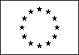 Informazioni personaliNome e CognomeNOME COGNOMENON INSERIRE altri dati anagrafici (indirizzo, email, telefono, ecc.)Incarico attualeIstruzione 
e formazione• Date (da – a)• Nome e tipo di istituto 
di istruzione o formazione• Qualifica/titolo conseguita e relativa votazione o giudizioEsperienza lavorativa• Date (da – a)• Nome e indirizzo del datore di lavoro• Tipo di azienda o settore• Tipo di impiego• Principali mansioni 
e responsabilità.MadrelinguaAltre lingue[ Indicare la lingua ]• Capacità di lettura[Indicare il livello: eccellente, buono, elementare]• Capacità di scrittura[Indicare il livello: eccellente, buono, elementare]• Capacità di espressione orale[Indicare il livello: eccellente, buono, elementare]Capacità e competenze tecnicheCon computer, attrezzature specifiche, etc.Altro(partecipazione a convegni, seminari, pubblicazioni, collaborazioni a riviste, etc. ed ogni altra informazione che il compilante ritiene di dover pubblicare) 